ЗАТВЕРДЖЕНО На засіданні кафедри цифрової економіки та бізнес-аналітикифакультету управління фінансами та бізнесуЛьвівського національного університету імені Івана Франка(протокол № 1 від 31 серпня 2022 р.)Завідувач кафедри __________ І.Б. Шевчук Силабус з навчальної дисципліни «Методологія тестування програмного забезпечення»,що викладається в межах другого (магістерського) рівня вищої освіти Львів 2022 р.Схема курсуВикладач____________ А.І. Старух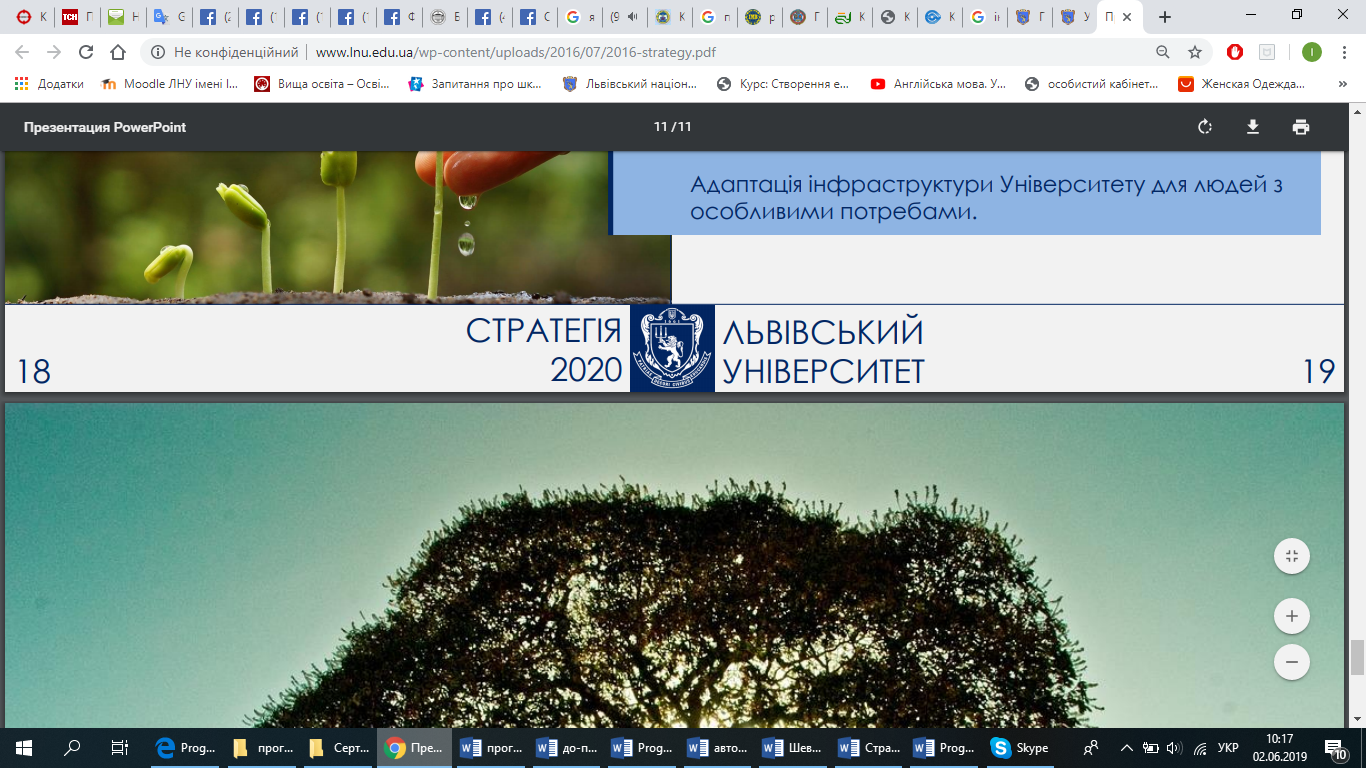 МІНІСТЕРСТВО ОСВІТИ І НАУКИ УКРАЇНИЛьвівський національний університет імені Івана ФранкаФакультет управління фінансами та бізнесуКафедра цифрової економіки та бізнес-аналітики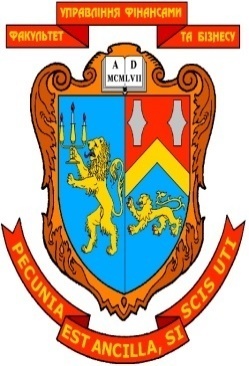 Силабус навчальної дисципліни«Методологія тестування програмного забезпечення»Адреса викладання дисципліним. Львів, вул. Коперника, 3Факультет та кафедра, за якою закріплена дисциплінаФакультет управління фінансами та бізнесуКафедра цифрової економіки та бізнес-аналітикиГалузь знань, шифр та назва спеціальності-Викладачі дисципліниСтарух Анна Ігорівна, к.е.н., доцент, доцент кафедри цифрової економіки та бізнес-аналітикиКонтактна інформація викладачівМоб. телефон: +38(063)-39-31-527Електронні скриньки: anniyta.star@gmail.com;anna.starukh@lnu.edu.uaViber: 063-39-31-527;  Telegram: Anna Starukh, 063-39-31-527Messenger: Анна Старух;  Skype: Анна СтарухСторінка викладача: https://financial.lnu.edu.ua/employee/starukh-a-i Місце знаходження: м. Львів, вул. Коперника, 3; кім. 508 (кафедра цифрової економіки та бізнес-аналітики)Консультації з питань навчання по дисципліні відбуваютьсяЩосереди, 14:00-14:20 год. (вул. Коперника, 3, ауд. 302) Консультації в день проведення лекцій/лабораторних занять (за попередньою домовленістю). Можливі он-лайн консультації через Skype, Viber, Telegram. Для погодження часу он-лайн консультацій слід писати на електронну пошту викладача або дзвонити.Сторінка курсуhttps://financial.lnu.edu.ua/course/metodolohiia-testuvannia-prohramnoho-zabezpechenniaПлатформа MOODLE: https://e-learning.lnu.edu.ua/course/view.php?id=2360Інформація про дисциплінуКурс розроблено таким чином, щоб надати здобувачам вищої освіти необхідні знання для набуття і прикладного використання компетентностей, обов’язкових для того, щоб стати фахівцем із застосування інформаційних технологій у різних сегментах економіки, управління й бізнесу, розробки універсальних й спеціалізованих комп’ютерних програм, а також посісти конкурентоздатну позицію на ринку праці. Тому у курсі розглянуто основні принципи та методи тестування програмного забезпечення.Коротка анотація дисципліниДисципліна «Методологія тестування програмного забезпечення» є вибірковою дисципліною, яка викладається в III семестрі в обсязі 90 кредитів (за Європейською Кредитно-Трансферною Системою ECTS).Мета та цілі дисципліниМетою навчальної дисципліни є вивчення сучасних парадигм та технологій забезпечення якості тестування програмного забезпечення.Основними завданнями дисципліни є: оволодіння методами тестування, верифікації і валідації; вивчення підходів до створення звітності по проблемах при розробці програмного забезпечення; набуття навиків розробки тестових сценаріїв для перевірки функціональності та якості програмного забезпечення.Література для вивчення дисципліниОсновна:Software Testing Base course (3 rd edition). © EPAM Systems, 2015–2022 P. 278І. Бородкіна, Г. Бородкин. Інженерія програмного забезпечення. Посібник для студентів вищих навчальних закладів. Центр навчальної літератури. 2018, 204 с.ДСТУ 2462-94. Сертифікація. Основні поняття, терміни та визначення. ДСТУ 2850-94. Програмні засоби ЕОМ. Показники і методи оцінювання якості. Дідковська М.В. Дослідження та аналіз графічних моделей фукціональних вимог до Web-проектів [Текст] / М.В. Дідковська // Наукові вісті. - 2007. -- № 6. - С.49-54Balaban М. Management of Correctness Problems in UML Class Diagrams - Towards a Pattern-based Approach / Balaban М., Maraee А., Stur А. - Beer Sheva: Department of Computer Science, Ben-Gurion University of the Negev, 2002. - 33 р.Brown A.W. Large-scale Component-Based Development [Text] / A.W. Brown. -- Prentice-Hall, 2000. -- 300 р.Cohn M. Agile Estimating and Planning [Text] / Mike Cohn. -- Prentice Hall, 2005. -- 368 p.Авраменко А.С., Авраменко В.С., Косенюк Г.В. Тестування програмного забезпечення. Навчальний посібник. – Черкаси: ЧНУ імені Богдана Хмельницького, 2017. – 284 с.Додаткова:QualityAssuranceGroup & Google: Електрон. Ресурс - URL:   httpsHYPERLINK "https://www.quality-assurance-group.com/"://HYPERLINK "https://www.quality-assurance-group.com/"wwwHYPERLINK "https://www.quality-assurance-group.com/".HYPERLINK "https://www.quality-assurance-group.com/"qualityHYPERLINK "https://www.quality-assurance-group.com/"-HYPERLINK "https://www.quality-assurance-group.com/"assuranceHYPERLINK "https://www.quality-assurance-group.com/"-HYPERLINK "https://www.quality-assurance-group.com/"groupHYPERLINK "https://www.quality-assurance-group.com/".HYPERLINK "https://www.quality-assurance-group.com/"comHYPERLINK "https://www.quality-assurance-group.com/"/;Тестування програм та систем: Електрон. Ресурс - URL: https://pidruchniki.com/1628011847733/informatika/testuvannya_program_sistemЕлектрон. Ресурс - URL: http://lib.mdpu.org.ua/e-book/vstup/L11.htmЩо таке життєвий цикл тестування програмного забезпечення (STLC)? Електрон. Ресурс - URL:  https://uk.myservername.com/what-is-software-testing-life-cycleПідручник з тестування вручну: що таке, поняття, типи та інструменти. Електрон. Ресурс - URL: https://uk.csstricks.net/8222561-manual-testing-tutorial-what-is-concepts-types-and-toolОснови тестування програмного забезпечення. Електрон. Ресурс - URL: https://courses.prometheus.org.ua/courses/course-v1:LITS+115+2017_T4/aboutТривалість курсу90 год.Обсяг курсу24 годин аудиторних занять. З них 8 годин лекцій, 16 години лабораторних занять та 66 годин самостійної роботиОчікувані результати навчанняПри вивченні дисципліни «Методологія тестування програмного забезпечення» здобувачі вищої освіти набувають такі компетентності (здатність):Інтегральна Компетентність(ІК):ІК1 – Здатність визначати та розв’язувати складні економічні задачі та проблеми, приймати відповідні аналітичні та управлінські рішення у сфері економіки або у процесі навчання, що передбачає проведення досліджень та/або здійснення інновацій за невизначених умов та вимог.Загальні компетентності (ЗК):ЗК1 − Здатність генерувати нові ідеї (креативність).ЗК4 − Здатність спілкуватися з представниками інших професійних  груп  різного  рівня  (з  експертами  з  інших  галузей знань/видів економічної діяльності). ЗК5 − Здатність працювати в команді. ЗК6 − Здатність розробляти та управляти проєктами. Спеціальні (фахові) компетентності (СК):СК4 − Здатність використовувати сучасні інформаційні технології, методи та прийоми дослідження економічних та соціальних процесів, адекватні встановленим потребам дослідження.СК11 – Здатність планувати і розробляти проєкти у сфері економіки, здійснювати її інформаційне, методичне, матеріальне, фінансове та кадрове забезпечення. СК12 − Здатність застосовувати методології, технології та інструментальні засоби для управління процесами життєвого циклу інформаційних і програмних систем, продуктів і сервісів інформаційних технологій відповідно до вимог замовника.СК14 − Здатність  формувати  нові  конкурентоспроможні ідеї й реалізовувати їх у проєктах (стартапах).СК15 − Здатність самостійно опановувати нові знання, ви-користовуючи сучасні освітні та дослідницькі технології у сфері економіки й інформаційних технологій та приймати ефективні управлінські рішення.Програмні результати навчання:ПР03 − Вільно спілкуватися з професійних та наукових питань державною та іноземною мовами усно і письмово.  ПР06 − Оцінювати результати власної роботи, демонструвати лідерські навички та уміння управляти персоналом і працювати в команді.ПР17 − Керувати технологічними процесами IT виробництва та здійснювати контроль якості програмної продукції.ПР18 − Виявляти основні тенденції в ІТ-сфері та бізнес-перспективи використання конкретних інформаційних технологій в умовах динамічності ринкового середовища.ПР19 – Розробляти  управлінські  рішення щодо забезпечення  розвитку  державних,  муніципальних,  комерційних організацій та бізнес-структур в усіх галузях економіки через призму інформаційних технологій; усвідомлювати необхідність навчання впродовж усього життя з метою поглиб-лення набутих та здобуття нових фахових знань.Вивчення навчальної дисципліни «Методологія тестування програмного забезпечення» передбачає досягнення такого кваліфікаційного рівня підготовки бакалавра, за якого він повинен:а) знати: основні артефакти тестування; підходи до тестування; рівні тестування; види тестування; техніки тест-дизайну засоби проведення тестування; методи верифікації й валідації. б) вміти: здійснювати ефективні і кваліфіковані інспекції; створювати звіти на основі результатів випробувань; застосовувати різноманітні методи тестування; проводити різні види тестування; будувати тестові сценарії; використовувати сучасні методики побудови тестових сценаріїв. використовувати статистичні методи для оцінювання щільності дефектів та імовірності відмови; проектувати і реалізовувати плани з комплексного тестування. Ключові словаМетодологія, програмне забезпечення, тестування, рівні тестування, життєвий цикл тестування программного забезпечення. Формат курсуОчний Проведення лекцій, лабораторних  робіт та консультації для кращого розуміння тем.Викладання навчальної дисципліни передбачає поєднання традиційних форм аудиторного навчання з елементами електронного навчання, в якому використовуються спеціальні інформаційні технології, такі як комп’ютерна графіка, аудіо та відео, інтерактивні елементи, онлайн консультування і т.п.ТемиПодано у формі Схеми курсуПідсумковий контроль, формаЗалік в кінці семестру/комбінований (тест).Оцінка складається із кількості балів нарахованих за: здачу лабораторних занять, виконання самостійних робіт та індивідуального завдання, написання контрольної модульної роботи.Методи контролю: спостереження за навчальною діяльністю здобувачів вищої освіти, усне опитування, письмовий контроль, тестовий контроль, виконання навчальних та індивідуальних завдань.ПререквізитиДля вивчення курсу студенти потребують базових знань з дисциплін «Технології створення програмних та інтелектуальних систем», «SEO та Web-аналітика», «Корпоративні інформаційні системи», «Об’єктно-орієнтований дизайн», «Проектний менеджмент», «Економіка хмарних обчислень» достатніх для: а) сприйняття категоріального апарату тестування програмного забезпечення; б) оперування методами професійної дискусії для формування власної арґументованої позиції.Навчальні методи та техніки, які будуть використовуватися під час викладання курсуПрезентація, лекція-бесіда, лекція-візуалізація, колаборативне навчання (форми – групові проекти, спільні розробки і т. д.), проектно-орієнтоване навчання, навчальна дискусія, мозкова атака, кейс-метод, демонстрування, самостійна робота, лабораторні роботи, метод порівняння, метод узагальнення, метод конкретизації, метод виокремлення основного, обговорення, робота над помилками, Необхідне обладнанняВивчення курсу потребує використання загальновживаного ПЗ та ОС.Мультимедійна дошка, проектор.Критерії оцінювання (окремо для кожного виду навчальної діяльності)Оцінювання проводиться за 100-бальною шкалою. Бали нараховуються за наступним співвідношенням: лабораторні роботи: 35% семестрової оцінки; максимальна кількість балів – 35;індивідуальне науково-дослідне завдання: 15% семестрової оцінки; максимальна кількість балів –15;самостійна робота: 15% семестрової оцінки; максимальна кількість балів – 15; заліковий модульний контроль: 35% семестрової оцінки; максимальна кількість балів – 35; Підсумкова максимальна кількість балів – 100. Академічна доброчесність: Очікується, що роботи студентів будуть їх оригінальними дослідженнями чи міркуваннями. Відсутність посилань на використані джерела, фабрикування джерел, списування, втручання в роботу інших студентів становлять, але не обмежують, приклади можливої академічної недоброчесності. Виявлення ознак академічної недоброчесності в практичній (письмовій) роботі студента є підставою для її незарахуванння викладачем, незалежно від масштабів плагіату чи обману. Відвідання занять є важливою складовою навчання. Очікується, що всі студенти відвідають усі лекції і лабораторні зайняття курсу. Студенти мають інформувати викладача про неможливість відвідати заняття. У будь-якому випадку студенти зобов’язані дотримуватися усіх строків визначених для виконання усіх видів робіт, передбачених курсом. Література. Уся література, яку студенти не зможуть знайти самостійно, буде надана викладачем виключно в освітніх цілях без права її передачі третім особам. Студенти заохочуються до використання також й іншої літератури та джерел, яких немає серед рекомендованих.Політика виставлення балів. Враховуються бали набрані на поточному тестуванні, самостійній роботі та бали підсумкового тестування. При цьому обов’язково враховуються присутність на заняттях та активність студента під час лабораторного заняття; недопустимість пропусків та запізнень на заняття; користування мобільним телефоном, планшетом чи іншими мобільними пристроями під час заняття в цілях не пов’язаних з навчанням; списування та плагіат; несвоєчасне виконання поставленого завдання і т. ін.Жодні форми порушення академічної доброчесності не толеруються.Питання до заліку чи екзамену.Історія розвитку тестування програмного забезпечення. Поняття тестування програмного забезпечення. Цілі та мета програмного тестування. Життєвий цикл тестування програмного забезпечення. Роль тестування в розробці програмного забезпечення.Класифікація видів тестування за ознаками. Опис видів тестування. Рівні тестування. Техніка тестування. Фази тестування. Особливості вимог програмного забезпечення. Характеристики якості програмного забезпечення.Статичне та динамічне тестування. Тестування «білої скриньки». Тестування «чорної скриньки».Типи вимог. Огляд вимог. Проблеми аналізу вимог. Розділи аналізу вимог.Види тестових ситуацій. Структура тестової ситуації. Обов’язкові вимоги до тест кейсів. Необхідність тест-кейсів. Параметри якісних тест кейсів. Дефекти.Класифікація тестування. Функціональне тестування. Стресове тестування. Тестування безпекиТестування схеми бази даних. Елементи перевірки в базі даних. Тестовий процес тестування бази даних.ОпитуванняАнкету-оцінку з метою оцінювання якості курсу буде надано по завершенню курсу.Тиждень / дата / год.Тема, план, короткі тезиФорма діяльності (заняття)Література.Ресурси в інтернетіЗавдання, год.Термін виконання123456Тиж. 12 год.Тема 1. Місце тестування в процесі розробки програмного забезпеченняТема 2. Рівні і види тестуванняЛекціяОсн. [1-9].Додатк. [1-7].Історія розвитку тестування програмного забезпечення. Поняття тестування програмного забезпечення. Цілі та мета програмного тестування. Життєвий цикл тестування програмного забезпечення. Роль тестування в розробці програмного забезпечення. Класифікація видів тестування за ознаками. Опис видів тестування. Рівні тестування. Техніка тестування.До проведеннянаступногоаудиторного заняття за розкладомТиж. 12 год.Тема 1. Місце тестування в процесі розробки програмного забезпеченняЛабораторне заняттяОсн. [1-9].Додатк. [1-7].Лабораторна робота. Тема 1.До проведеннянаступногоаудиторного заняття за розкладомТиж. 22 год.Тема 2. Рівні і види тестуванняЛабораторне заняттяОсн. [1-9].Додатк. [1-7].Лабораторна робота. Тема 2.До проведеннянаступногоаудиторного заняття за розкладомТиж. 3 2 год.Тема 3. Вимоги програмного забезпечення. Тема 4. Методи тестуванняЛекціяОсн. [1-9].Додатк. [1-7].Фази тестування. Особливості вимог програмного забезпечення. Характеристики якості програмного забезпечення.Статичне та динамічне тестування. Тестування «білої скриньки». Тестування «чорної скриньки». Допроведеннянаступногоаудиторного заняття за розкладомТиж. 32 год.Тема 2. Рівні і види тестуванняЛабораторне заняттяОсн. [1-9].Додатк. [1-7].Лабораторна робота. Тема 2.До проведеннянаступногоаудиторного заняття за розкладомТиж. 42 год.Тема 2. Рівні і види тестуванняЛабораторне заняттяОсн. [1-9].Додатк. [1-7].Лабораторна робота. Тема 2.До проведеннянаступногоаудиторного заняття за розкладомТиж. 52 год.Тема 5. Аналіз вимогТема 6. Тест-кейсиЛекціяОсн. [1-9].Додатк. [1-7].Типи вимог. Огляд вимог. Проблеми аналізу вимог. Розділи аналізу вимог. Види тестових ситуацій. Структура тестової ситуації. Обов’язкові вимоги до тест кейсів. Необхідність тест-кейсів. Параметри якісних тест кейсів. Дефекти.До проведеннянаступногоаудиторного заняття за розкладомТиж. 52 год.Тема 4. Методи тестуванняЛабораторне заняттяОсн. [1-9].Додатк. [1-7].Лабораторна робота. Тема 4.До проведеннянаступногоаудиторного заняття за розкладомТиж. 62 год.Тема 4. Методи тестуванняЛабораторне заняттяОсн. [1-9].Додатк. [1-7].Лабораторна робота. Тема 4.До проведеннянаступногоаудиторного заняття за розкладомТиж. 72 год.Тема 7. Види тестування програмного забезпеченняТема 8. Робота з базою даних в процесі тестуванняЛекціяОсн. [1-9].Додатк. [1-7].Класифікація тестування. Функціональне тестування. Стресове тестування. Тестування безпеки. Тестування схеми бази даних. Елементи перевірки в базі даних. Тестовий процес тестування бази даних.До проведеннянаступногоаудиторного заняття за розкладомТиж. 72 год.Тема 5. Аналіз вимогЛабораторне заняттяОсн. [1-9].Додатк. [1-7].Лабораторна робота. Тема 5.До проведеннянаступногоаудиторного заняття за розкладомТиж. 82 год.Заліковий модульЗаліковий модульОсн. [1-9].Додатк. [1-7].2 год.-